GREENWOOD PUBLIC SCHOOL, ADITYAPURAM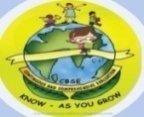 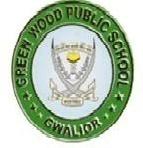 OUR MOTTO-DEVELOPMENT WITH DELIGHTFIRST PRE-BOARD DATE SHEET FOR CLASS XII  (2019-20)Exam Timings: - 08:30am to 12:30pmClasses will resume from 23rd December 2019.Winter Break is from 29th December 2019-1st January 2020.School reopens on  2nd January 2020.Second Pre-Board begins from 16th January 2020.PrincipalDATEXII07.12.2019ENGLISH10.12.2019CHEMISTRY+ ACCOUNTANCY+POLITICAL SCIENCE13.12.2019MATHS +ECO+BIO+HISTORY16.12.2019PHYSICS+ B.STUDIES+ ENTREPRENEURSHIP19.12.2019PHYSICAL EDUCATION, PAINTING, COMPUTER SCIENCE, MATHS